ST. JOSEPH’S COLLEGE (AUTONOMOUS) BANGALORE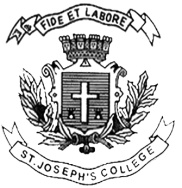  MSW – IV SEMESTER
MID TERM EXAMINATION – JULY 2022
SW DS 0515 - Urban Community DevelopmentSUPPLEMENTARYTime – 2.5 Hours 							     Maximum Marks: 70This paper has ONE printed page and TWO parts. PART- IAnswer any FIVE questions 						            5 x 10 = 50Explain the historical perspectives of urban development.Highlight the salient features of the 74th constitutional amendment on India.What is urban poverty? Explain with an example the factors leading to poverty. Explain the process involved in urban community development.Elucidate the role of a social worker in urban community development. Detail the classification of cities.What is the role of NGOs and CSOs in alleviating urban poverty? PART- IIAnswer any ONE of the following:						1 x 20 = 20 Explain the factors that lead to higher rates of Juvenile Delinquency in urban areas. As an urban community developer highlight how would you apply the principles of urban community development for the development of women dwelling in the urban poor income areas. Register Number:Date: